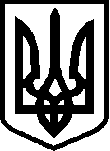 УКРАЇНАЧЕРНІГІВСЬКА ОБЛАСТЬН І Ж И Н С Ь К А    М І С Ь К А    Р А Д А 28 сесія VIII скликанняР І Ш Е Н Н Явід «09» лютого 2023 р.	         		м. Ніжин                               № 26-28/2023Про передачу бензинового генератора Genpower OBO 110TE  з балансу Управління освіти Ніжинської міської ради Чернігівської області  на баланс Ніжинської гімназії № 2 Ніжинської міської ради Чернігівської області       Відповідно до статей 25, 26, 42, 59, 60, 73 Закону України «Про місцеве самоврядування в Україні», Регламенту Ніжинської міської ради Чернігівської області, затвердженого рішенням Ніжинської міської ради від 27 листопада 2020 року № 3-2/2020 (зі змінами), рішення Ніжинської міської ради від 03 травня 2017 року  № 49-23/2017 «Про затвердження Положення про порядок закріплення майна, що є комунальною власністю територіальної громади міста Ніжина, за підприємствами, установами,  організаціями на правах господарського відання або оперативного управління та типових договорів», методичних рекомендацій з бухгалтерського обліку для державного сектору, затверджених наказом Міністерства фінансів України від 23 січня 2015  року  № 11 (зі змінами) та на підставі листа директора Ніжинської гімназії № 2 Ніжинської міської ради Чернігівської області від 30 січня 2023 р. № 02- 10/18, міська рада вирішила:1. Передати безоплатно з балансу Управління освіти Ніжинської міської ради  на баланс Ніжинській гімназії № 2 Ніжинської міської ради Чернігівської області один бензиновий генератор Genpower OBO 110TE, балансовою вартістю 70 489,44 грн.2. Управлінню освіти Ніжинської міської ради Чернігівської області (Градобик В.В.), Ніжинській гімназії № 2 Ніжинської міської ради Чернігівської області (Матях Л.А.) здійснити процедуру приймання-передачі зазначеного майна відповідно до вимог чинного законодавства України.3. Начальнику Управління освіти Ніжинської міської ради Градобик В.В. забезпечити оприлюднення даного рішення на офіційному сайті Ніжинської міської ради протягом п’яти робочих днів після його прийняття.4. Організацію виконання даного рішення покласти на заступника міського голови з питань діяльності виконавчих органів ради Смагу С.С.,  начальника Управління освіти Ніжинської міської ради Чернігівської області Градобик В.В.5. Контроль за виконанням даного рішення покласти на постійну комісію міської ради з питань житлово-комунального господарства, комунальної власності, транспорту і зв’язку та енергозбереження (голова комісії –      Дегтяренко В.М.).Міський голова							Олександр КОДОЛАПодає: Начальник Управління освіти  Ніжинської міської ради		                    	        	Валентина ГРАДОБИКПогоджують:  Секретар Ніжинської міської ради				Юрій ХОМЕНКОЗаступник міського голови з питань діяльності виконавчих органів ради                                                           		Сергій СМАГА                                                                                                                        Начальник відділу юридично-кадрового забезпечення апарату виконавчого комітету Ніжинської міської ради                                              В’ячеслав ЛЕГАНачальник фінансового управління                               міської ради                                                                  Людмила ПИСАРЕНКОНачальник управління комунального майна та земельних відносинміської ради						      	Ірина ОНОКАЛОГолова постійної комісії міської радиз питань житлово-комунального господарства, комунальної власності, транспорту і зв’язку та енергозбереження					        	В’ячеслав ДЕГТЯРЕНКОГолова постійної комісії міської ради з питань регламенту, законності,охорони прав і свобод громадян, запобіганнякорупції, адміністративно-територіального устрою, депутатської діяльності та етики 	        	Валерій САЛОГУБПОЯСНЮВАЛЬНА ЗАПИСКАдо проєкту рішення Ніжинської міської ради Чернігівської області«Про передачу бензинового генератора Genpower OBO 110TE  з балансу Управління освіти Ніжинської міської ради Чернігівської області  на баланс Ніжинської гімназії № 2 Ніжинської міської ради Чернігівської області»Проєкт рішення: «Про передачу бензинового генератора Genpower OBO 110TE  з балансу Управління освіти Ніжинської міської ради Чернігівської області  на баланс Ніжинської гімназії № 2 Ніжинської міської ради Чернігівської області»:	1 – передбачає надання дозволу на передачу Управлінню освіти на баланс Ніжинській гімназії № 2 бензинового генератора Genpower OBO 110TE, балансовою вартістю 70 489,44 грн.;	2 – підставою для підготовки даного проєкту рішення є даного лист директора Ніжинської гімназії № 2 Ніжинської міської ради Чернігівської області від  30 січня 2023 р. № 02- 10/18;	3 – проєкт рішення підготовлений з дотриманням норм Конституції України, відповідно до статей 25, 26, 42, 59, 60, 73 Закону України «Про місцеве самоврядування в Україні», Регламенту Ніжинської міської ради Чернігівської області, затвердженого рішенням Ніжинської міської ради від 27 листопада 2020 року № 3-2/2020 (зі змінами), рішення Ніжинської міської ради від 03 травня 2017 року  № 49-23/2017 «Про затвердження Положення про порядок закріплення майна, що є комунальною власністю територіальної громади міста Ніжина, за підприємствами, установами,  організаціями на правах господарського відання або оперативного управління та типових договорів», методичних рекомендацій з бухгалтерського обліку для державного сектору, затверджених наказом Міністерства фінансів України від 23 січня 2015 року № 11 (зі змінами) та на підставі листа директора Ніжинської гімназії № 2 Ніжинської міської ради Чернігівської області від 30 січня 2023 р. № 02- 10/18;	4 – реалізація даного проєкту рішення не потребує додаткових витрат з міського бюджету; 	5 – відповідальний за підготовку проєкту рішення – начальник Управління освіти Ніжинської міської ради Градобик В.В.Начальник Управління освітиНіжинської міської ради						Валентина ГРАДОБИК